Publicado en Madrid el 26/02/2020 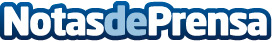 Michelin firma una alianza con Ontruck para ofrecer ventajas exclusivas a sus más de 3.000 transportistasEstos profesionales podrán ahorrar en la compra de neumáticos de la marca y obtener puntos canjeables por regalos. El acuerdo responde al compromiso de Ontruck de mejorar las condiciones de estos profesionales y a su voluntad de fidelizar la red de colaboradoresDatos de contacto:OntruckNota de prensa publicada en: https://www.notasdeprensa.es/michelin-firma-una-alianza-con-ontruck-para Categorias: Nacional Logística Recursos humanos Consumo Industria Automotriz Innovación Tecnológica http://www.notasdeprensa.es